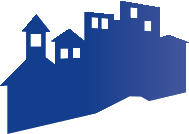 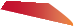 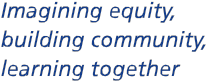 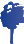 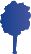 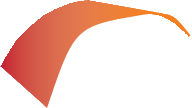 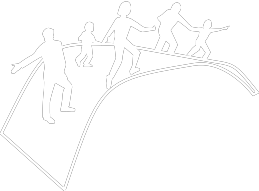 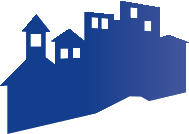 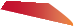 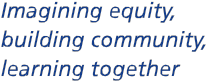 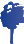 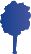 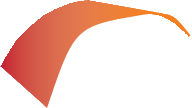 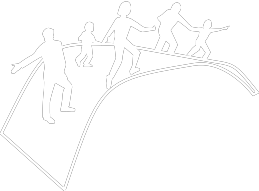 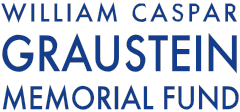 The mission of the William Caspar Graustein Memorial Fund  is to achieve equity in education by working with those affected and inspiring all to end racism  and poverty.Please complete the following three pages and add additional space as needed.RESPONSIVE GRANT REQUEST FORM (page 1)Supporting Communities Threatened by Hate and Bias:  Invitation to Apply for Grant or SpaceAPPLICANT INFO:IF APPLICANT IS NOT A 501 (C) (3):⃝ Provide information for Fiscal Sponsor below.⃝ Do you need help finding a Fiscal Sponsor?FISCAL SPONSOR:REQUEST:⃝ Grant			⃝ SpaceSUPPORT DOCUMENTATION: (Please include with this form)Letter of Determination/Certificate of 501 (c) (3) Tax Exempt IRS StatusSigned Letter Acknowledging Grant Request from Applicant and Fiscal SponsorRESPONSIVE GRANT REQUEST FORM (page 2)Supporting Communities Threatened by Hate and Bias:  Invitation to Apply for Grant or SpaceRESPONSIVE GRANT REQUEST FORM (page 3)Supporting Communities Threatened by Hate and Bias:  Invitation to Apply for Grant or Space*	Types of Grant Activity: Gatherings, direct action, crisis response or therapeutic support that address the physical, social, emotional wellbeing and safety of those being threatened**	Affected Communities: Those targeted by the White Supremacist, sexist, xenophobic, and homophobic ideology and language*** Please note: These funds cannot be used for lobbying as defined by IRS regulations.  Contact us for more information if needed.SEND INFORMATION TO:By U.S. Post Office, UPS, Fed Ex or other Mail Service:William Caspar Graustein Memorial Fund2319 Whitney Avenue, Suite 2BHamden, CT 06518By Electronic Mail:	mhernandez@wcgmf.org QUESTIONS:   Please direct all questions to Maria Hernandez (203) 230-3330 x102319  Whitney Avenue	| 	Hamden, CT 06518 	| 	(203) 230-3330 	| 	www.wcgmf.org 	| 	@WCGMemorialFundNameAddressContact, TitleTelephone, Email501 (c) (3) EIN #NameAddressContact, TitleTelephone, Email501 (c) (3) EIN #Organization/ Group/ Individual Description (e.g. Mission, Key Leaders involved in the project, etc.)Project Description * (e.g. Activity, Plan, Timeline, Location, etc.)Do you share an Identity with the group being targeted by your Proposed Activity? **	⃝ Yes		⃝ No		Please explain:Identify Special Issues Related to Proposed ActivityProject Budget***